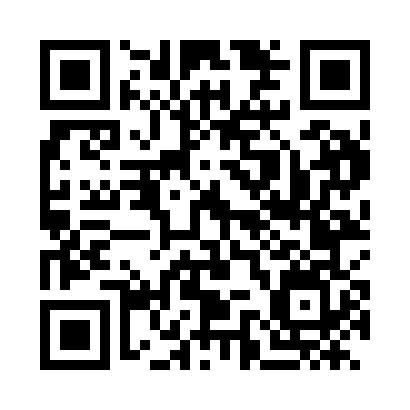 Prayer times for Sustjepan, CroatiaWed 1 May 2024 - Fri 31 May 2024High Latitude Method: NonePrayer Calculation Method: Muslim World LeagueAsar Calculation Method: ShafiPrayer times provided by https://www.salahtimes.comDateDayFajrSunriseDhuhrAsrMaghribIsha1Wed3:515:4212:454:387:489:322Thu3:505:4012:454:397:499:333Fri3:485:3912:454:397:519:354Sat3:465:3812:444:397:529:375Sun3:445:3712:444:407:539:386Mon3:425:3512:444:407:549:407Tue3:405:3412:444:407:559:428Wed3:385:3312:444:417:569:439Thu3:365:3212:444:417:579:4510Fri3:355:3012:444:417:589:4711Sat3:335:2912:444:427:599:4812Sun3:315:2812:444:428:009:5013Mon3:295:2712:444:428:019:5214Tue3:275:2612:444:438:039:5315Wed3:265:2512:444:438:049:5516Thu3:245:2412:444:438:059:5717Fri3:225:2312:444:448:069:5818Sat3:215:2212:444:448:0710:0019Sun3:195:2112:444:448:0810:0120Mon3:185:2012:444:458:0910:0321Tue3:165:1912:444:458:1010:0522Wed3:155:1912:444:458:1110:0623Thu3:135:1812:444:468:1210:0824Fri3:125:1712:454:468:1210:0925Sat3:105:1612:454:468:1310:1126Sun3:095:1612:454:478:1410:1227Mon3:085:1512:454:478:1510:1328Tue3:065:1412:454:478:1610:1529Wed3:055:1412:454:488:1710:1630Thu3:045:1312:454:488:1810:1831Fri3:035:1312:454:488:1810:19